     REGISTRO DE LIBRAS Y TEMPERATURAS						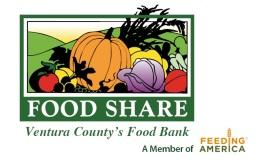 Nombre de la organizacion:  ________________________________________________________CUENTA#___________________________________    MES / AÑO:______________________________Libras Estimadas (Proporcionados de cuánto llena una caja de bananos del tamaño 9’ x 20’):Productos – 40 lbs;                            Productos Enlatados = 45 lbs;                                        Leche /Fiambre =40 lbs;                            Carne Congelada = 50 lbs;                 Un galón de leche pesa 8.5 lbs.	                           Productos Secos = 35 lbsMEAL CONNECT ENLACE PARA REPORTAR: https://mealconnect.org/login                    Nombre de la tienda, y direcciónMuestra de ProductoMuestra de Producto        EXAMPLE:   Sprouts,(EJEMPLO: QUESO,(EJEMPLO: QUESO,TEMPERATURATEMPERATURATEMPERATURA                             Hillcrest –                              Thousand Oaks        CATEGORIA DE PRODUCTOSYOGUR, CARNE OYOGUR, CARNE ODE LA RECOGIDADE LA RECOGIDADE LA ENTREGA                             Hillcrest –                              Thousand Oaks        CATEGORIA DE PRODUCTOS#LIBRAS      PLATOS PRINCIPALES CONGELADOS)      PLATOS PRINCIPALES CONGELADOS)DE LA RECOGIDADE LA RECOGIDADE LA ENTREGANombre de la tiendaPan/Postres SurtidoCalleLeche Refrigerado SurtidoCiudadFiambre Refrigerado SurtidoFecha de la recogida:Productos Frescos SurtidoFecha de la recogida:Productos Congelados SurtidoFecha de la registración en MEAL CONNECT:Carne/Pez/Pollo Congelado, SurtidoApuntas:No Alimentos Secos SurtidosApuntas:Comida Rescatada no surtidaApuntas:                                TOTAL:Nombre de la tiendaPan/Postres SurtidoCalleLeche Refrigerado SurtidoCiudadFiambre Refrigerado SurtidoFecha de la recogida:Productos Frescos SurtidoFecha de la recogida:Productos Congelados SurtidoFecha de la registración en MEAL CONNECT:Carne/Pez/Pollo Congelado, SurtidoApuntas:No Alimentos Secos SurtidosApuntas:Comida Rescatada no surtidaApuntas:                                TOTAL:Nombre de la tiendaPan/Postres SurtidoCalleLeche Refrigerado SurtidoCiudadFiambre Refrigerado SurtidoFecha de la recogida:Productos Frescos SurtidoFecha de la recogida:Productos Congelados SurtidoFecha de la registración en MEAL CONNECT:Carne/Pez/Pollo Congelado, SurtidoApuntas:No Alimentos Secos SurtidosApuntas:Comida Rescatada no surtidaApuntas:                                TOTAL: